LES NEWS DE PCS77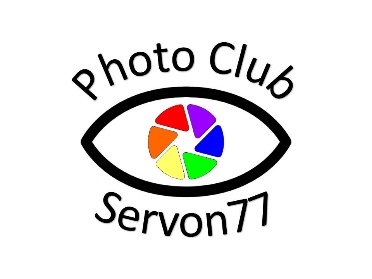                               MAI2020LES LIVRESLa vision de la photographie	Auteur          JoelMeyerorwiyz	Editions        Eyrolles15.50€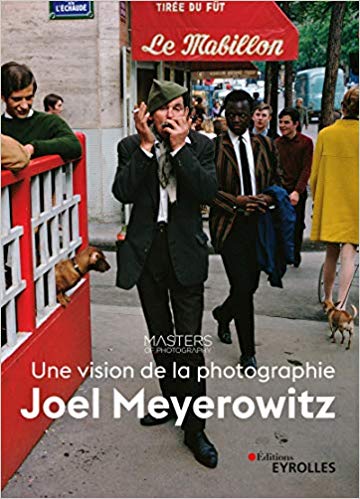 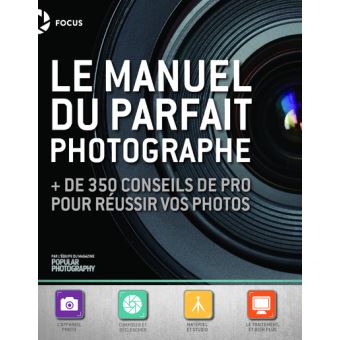 Le manuel du parfait photographe	Auteur      Collectif	Editeur     Focus26.95€Concevoir un portfolio pour photographe           Auteurs         Sylvie Huges et Jean-Christophe Béchet           Editeurs        Eyrolles                                       25€But susciter des commandes, établir un témoignage familial ou un témoignage de voyagesPhoto de rue  développer un regard créatif	Auteur         Valérie Jardin	Editeur         First Editions                            26.95€ L’art du Photographe	Auteur         Bruce  Barnbaume	Editeur        First Editions                             26.95€Sérial photographer          Auteur          Eric     Forey	Editeur        Eyrolles                                     26€Livre traitant de les « Séries Photos »Voir sur le compte Astagram de l’auteur   #ericfolry « KALA »Spécialiste de la photo Urbaine une certaine vision de la PhotoLe manuel du photographe en herbes	Pour le enfants et pour la grands	Auteur  LumiPoulloeuc	Editeur Broch  Editions                               39.77€MatérielChez FUJIFILMNouveau X100VUn compact avec les capacites d’un LeicaAPS-C  26Mpix  20 images/s   objectif 23mm/f2  1/4000sObjectif corrigé, AF plus réactif, écran tactile inclinable, jusque 70mm en réglage électronique  soit un obj de 23/70mm480gramme au prix  de 1500€Pour plus de détail voir « Chasseur d’images » Avril 2020Un matériel très performant pour ceux qui ne veulent s’encombrer et qui ne veulent changer d’objectif Recommandé pour photo de rueChez Nikon Le successeur du D750 le D780  plus lécher24x36,  25Mpix sensibilité de 50 à 204 800 iso, Ecran inclinable tactile, mesure de la lumière matriciel sur 180 000 zones, pondérée et spotPrix en augmentation p/r au D750 ,    2500€ Plus de détail et essai complet sur Réponses Photo Sciences et Vie du Mai 2020EXPOSITIONSCindy ShermanRétrospective de 1975 à nos jours 300 photosLouis Witton8 rue du Mahatma Gandi bois de BoulogneParis 75116Du lundi au samedi de 10h à 18h  tarif 16€Du 2 avril au31 août 2020Man Ray et la modeMusée du Luxembourg18 rue de VaugirardParis 75006Du 8 avril au 25 juillet 2020Ces expos ne sont pas encore annuléesLes Meetings Aériens sont reportés	Meaux Airshow27./28 juin 2020	Melun Villaroche« Air Légende »                    12/13 septembre	La Ferté-Alais    « le Temps de Hélices »           29/30 aoutLogicielsDu nouveau dansNike Collection 2.5 dans DXO5 nouveaux films collectors et compatibles avec Affinity Photo 1.8Dans collor EffexPro4 :	Agfa Precisa CT100	Fujifilm PP100C	Intax Fujifilm Provia 400X	lomographierescale 100 